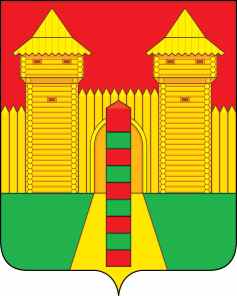 АДМИНИСТРАЦИЯ  МУНИЦИПАЛЬНОГО  ОБРАЗОВАНИЯ «ШУМЯЧСКИЙ  РАЙОН» СМОЛЕНСКОЙ  ОБЛАСТИРАСПОРЯЖЕНИЕот 11.04.2024г. № 108-р           п. Шумячи1.Утвердить график приёма граждан должностными лицами Администрации муниципального образования «Шумячский район» Смоленской области. 2.Признать  утратившими  силу:- распоряжение  Администрации муниципального образования «Шумячский район» Смоленской области  от 16.01.2019 г. № 7-р  «Об утверждении графика приема граждан должностными лицами Администрации муниципального образования «Шумячский район» Смоленской области»;  - распоряжение  Администрации муниципального образования «Шумячский район» Смоленской области от  02.04.2019г.  № 98-р  «О внесении изменений в график приёма граждан должностными лицами Администрации муниципального образования «Шумячский район» Смоленской области»;- распоряжение  Администрации муниципального образования «Шумячский район» Смоленской области  от от 23.07.2021 г. № 266-р «О внесении изменений в график приёма граждан должностными лицами Администрации муниципального образования «Шумячский район» Смоленской области»;распоряжение  Администрации муниципального образования «Шумячский район» Смоленской области  от  18.11.2022г. № 280-р «О внесении изменений в график приёма граждан должностными лицами Администрации муниципального образования «Шумячский район» Смоленской области».Глава муниципального образования «Шумячский район» Смоленской области                                                Д.А. КаменевГРАФИКприема граждан должностными лицамиАдминистрации муниципального образования«Шумячский район» Смоленской областиОб  утверждении графика приёма граждан должностными лицами Администрации муниципального образования «Шумячский район» Смоленской области                      УТВЕРЖДЕНраспоряжением Администрации муниципального образования «Шумячский район» Смоленской области  от  11.04.2024г.№ 108-р______Ф.И.О.Ф.И.О.ДолжностьВремя приемаМесто приемаКаменев  Дмитрий  АнатольевичКаменев  Дмитрий  АнатольевичГлава муниципального образования «Шумячский район» Смоленской области     Вторник09.00 – 13.00Администрация МО «Шумячский район», 2 этаж, каб. № 19ВарсановаГалинаАркадьевнаВарсановаГалинаАркадьевнаЗаместитель Главы муниципального образования «Шумячский район» Смоленской областиСреда09.00 – 13.00 Администрация МО «Шумячский район», 3 этаж, каб. № 32АбраменковВасилий  Евгеньевич АбраменковВасилий  Евгеньевич Заместитель Главы муниципального образования «Шумячский район» Смоленской областиЧетверг09.00 – 13.00Администрация МО «Шумячский район», 3 этаж, каб. № 33Дмитриева  Наталья  МихайловнаДмитриева  Наталья  МихайловнаЗаместитель Главы муниципального образования «Шумячский район» Смоленской областиПятница09.00 – 13.00Администрация МО «Шумячский район» 1 этаж, каб. № 5       Кулешова  Инна  Витальевна       Кулешова  Инна  ВитальевнаУправляющий делами Администрации муниципального образования «Шумячский район» Смоленской областиЕжедневно09.00-13.0014.00-18.00Администрация МО «Шумячский район», 2 этаж, каб. № 28                                                Начальники Отделов                                             Начальники Отделов                                             Начальники Отделов                                             Начальники Отделов                                             Начальники ОтделовСтаровойтовЮрий АлександровичНачальник Отдела экономики, комплексного развития  и  инвестиционной  деятельности АдминистрацииНачальник Отдела экономики, комплексного развития  и  инвестиционной  деятельности АдминистрацииЕжедневно10.00-13.0014.00-17.00Администрация МО «Шумячский район», 2 этаж, каб. № 20Павлова  Татьяна  ВладиславовнаНачальник  Финансового  управления  АдминистрацииНачальник  Финансового  управления  АдминистрацииЕжедневно10.00-13.0014.00-17.00Администрация МО «Шумячский район», 3 этаж, каб. № 20КулешоваИрина ГригорьевнаНачальник Отдела по образованию АдминистрацииНачальник Отдела по образованию АдминистрацииЕжедневно 10.00-13.0014.00-17.00Администрация МО «Шумячский район», 1 этаж, каб. № 3СеменоваТатьяна  ГеоргиевнаНачальник Отдела по культуре и спорту Администрации Начальник Отдела по культуре и спорту Администрации Ежедневно 10.00-13.0014.00-17.00Администрация МО «Шумячский район», 3 этаж, каб. № 38   Малышкин  Максим  НиколаевичНачальник Отдела по строительству, капитальному   ремонту и  жилищно-коммунальному  хозяйству  АдминистрацииНачальник Отдела по строительству, капитальному   ремонту и  жилищно-коммунальному  хозяйству  АдминистрацииЕжедневно 10.00-13.0014.00-17.00Администрация МО «Шумячский район», 3 этаж, каб. № 44